Allegato ATipologia Modulo: Potenziamento della lingua stranieraTitoloLooking into fashion: from fractals to tailoring (20h esperto)20 h Docente “madre lingua” inglese con laurea conseguita nel paese straniero la cui lingua è oggetto del percorso formativoin alternativa:Docente “madre lingua” inglese con diploma conseguito nel paese straniero la cui lingua è oggetto del percorso formativo, laurea conseguita in Italia e certificazione di livello C1 QCER in caso di laurea diversa da quella in Lingue;  in entrambi i casi lo stesso dovrà certificare competenze specifiche linguistiche e tecniche nel settore moda. Il progetto intende:1) valorizzare le risorse del territorio per rilanciarne alcune caratteristiche peculiari che, in epoche passate e fino al secolo scorso, hanno reso famosa la città di Catanzaro e la regione per i suoi prodotti tessili e le sartorie di pregio. Basti pensare che la griffe Versace nasce dalle competenze del territorio calabro e che Catanzaro era famosa per la tessitura e la lavorazione della seta.2) Far acquisire conoscenze relative al linguaggio specialistico, ESP (English for Specific Purposes);3) Sviluppare una competenza comunicativa e professionale inerente al mondo della moda;4) Imparare a ‘saper fare’ attraverso lavori che utilizzano disegni basati sui frattali matematici e che accrescono l’autostima, le capacità relazionali all'interno di un ‘team-operativo’;5) Creare relazioni profonde con il territorio e associazioni di giovani che stanno valorizzando la gelsi-bachicoltura e la tessitura con filati di seta prodotti in loco;6) Mostra finale dei manufatti realizzati dagli allievi nella scuola e/o nei parchi della città.Il progetto è collegato al progetto PTOF 'La seta': il recupero di un'arte antica.Periodo di svolgimento: novembre 2017 – Maggio 2018Numero Destinatari: 30 allievi  Numero ore: 20 + 10h assegnate a docente di matematica internoDistribuzione ore per modalità didattica: 10 - Lezioni addizionali a un'aula di studenti10 - Laboratori con produzione di lavori individuali10 – laboratori di matematica applicataLingua : Inglese livello Autonomo – B1Allegato BTABELLA DI VALUTAZIONE TITOLIEsperti								Firma__________________Allegato CAI Dirigente ScolasticoDel Liceo Scientifico“Luigi Siciliani”Via A. Turco,788100 CatanzaroDOMANDA DI PARTECIPAZIONE ALLA SELEZIONE DI ESPERTO Fondi Strutturali Europei - Programma Operativo Nazionale "Per la scuola, competenze e ambienti per l'apprendimento" 2014-2020. Avviso pubblico 10862 del 16/09/2016 "Progetti di inclusione sociale e lotta al disagio nonché per garantire l'apertura delle scuole oltre l'orario scolastico soprattutto nella aree a rischio e in quelle periferiche". Asse I - Istruzione – Fondo Sociale Europeo (FSE). Obiettivo specifico 10.1. - Riduzione del fallimento formativo precoce e della dispersione scolastica e formativa. Azione 10.1.1 - Interventi di sostegno agli studenti caratterizzati da particolari fragilità Codice identificativo: 10.1.1A-FSEPON-CL- 2017-55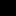 II/La sottoscritto/a __________________________________ nato/a__________________________prov.__________Il_____________________ C.F._______________________________________residente in _____________________ _ __ _____ Comune _______________Prov.______________ _Via/Piazza, _____________________________ n. civ. _______ telefono _______________________ cell. _____________________ email ______________________________________________CHIEDEalla S.V. di partecipare alla selezione, in qualità di      		        ESPERTOLooking into fashion: from fractals to tailoringDICHIARA ALTRESÌAi sensi degli artt. 46 e 47 del D.P.R. n. 445/2000, consapevole che le dichiarazioni mendaci sono punite ai sensi del codice penale e delle leggi speciali in materia, secondo le disposizioni richiamate all'art. 76 del citato D.P.R. n. 445- 00      di essere cittadino italiano o del seguente stato membro UE:      di essere in godimento dei diritti politici;      di non aver riportato condanne penali e non essere destinatario di provvedimenti che riguardano l'applicazione di misure di prevenzione, di decisioni civili e di provvedimenti amministrativi iscritti nel casellario giudiziale;      di essere a conoscenza di non essere sottoposto a procedimenti penali;      di non essere stato destituito da pubblico impiego;      di essere idoneo al servizio al quale la selezione si riferisce;      di essere/non essere dipendente di altre Amministrazioni pubbliche;     di aver preso visione dell'Avviso e di approvarne senza riserva ogni contenuto;Alla presente istanza allega:• curriculum vitae in formato europeo, debitamente firmato• titoli valutabili come da tabella (Allegato B)II/La sottoscritto/a esprime il proprio consenso affinché i dati forniti possano essere trattati nel rispetto del D.L.vo n. 196-03 (Codice in materia di protezione dei dati personali), per gli adempimenti connessi alla presente procedura.data _______________________ _ 			FIRMA __________________________TABELLA VALUTAZIONE TITOLI TABELLA VALUTAZIONE TITOLI TABELLA VALUTAZIONE TITOLI TABELLA VALUTAZIONE TITOLI TABELLA VALUTAZIONE TITOLI Titoli culturalivotipuntia cura dell'interessatoa cura della commissionediploma di Laurea v.o / specialistica< 964diploma di Laurea v.o / specialistica96-1006diploma di Laurea v.o / specialistica101-1058diploma di Laurea v.o / specialistica106-11010diploma di Laurea v.o / specialistica110/lode12Laurea triennale< 962Laurea triennale96-1003Laurea triennale101-1054Laurea triennale106-1105Laurea triennale110/lode6Altra laurea diversa da quella precedente v.o/specialistica1 titolo6Altra laurea  triennale diversa dalla precedente1 titolo3Docente madre lingua (modulo inglese)15Dottorato di ricerca1 titolo6Cerificazioni linguistiche max 2 titoli2 punti (max 4)Certificazioni informatichemax 2 titoli2 punti (max 4)Titoli professionaliEsperienza di docente in corsi di formazione autorizzati accreditati dal MIUR - Università - Entimax 3 incarichi2 punti (max 6)Pubblicazioni/lavori attinenti alla materia del modulomax 3 incarichi2 punti (max 6)Corso di perfezionamento sulla stessa disciplina oggetto del modulo richiestomax 4 incarichi1 punti (max 4)